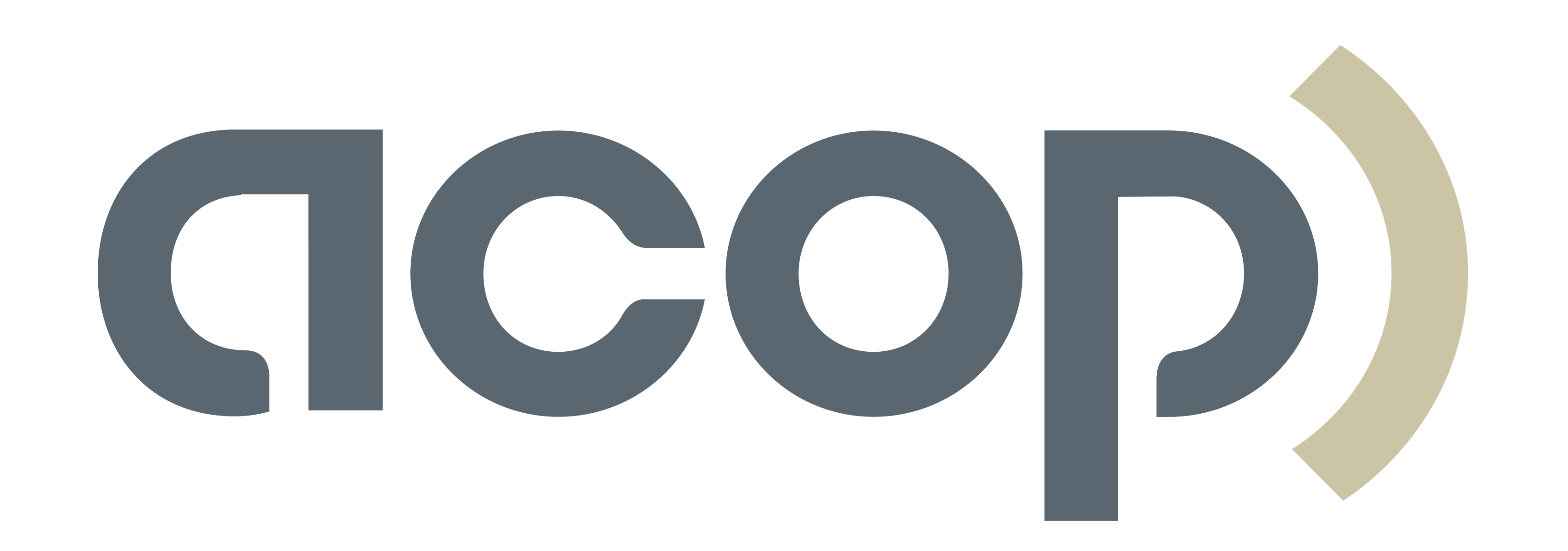 Nombre completoNº DNIPresidente VicepresidenteSecretarioTesoreroVocal 1Vocal 2Vocal 3 Vocal 4 Vocal 5 (Expresidente)Daniel Ureña 